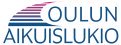 PEDAGOGISEN TUEN SUUNNITELMA (PETS) LUKIO-OPINTOIHIN Opiskelijalla on lukiolain mukaisesti oikeus saada tukea oppimiseensa yksilöllisten tarpeidensa mukaan, jos hänellä on esimerkiksi kielellisten erityisvaikeuksien tai muiden oppimisvaikeuksien vuoksi vaikeuksia opinnoissaan.Opiskelijan nimi:Puhelinnumero:		Yksikkö:Huoltajan nimi (alle 18-v.): 	Puhelinnumero: _____________________________________________________________Tukitoimet oppitunneillaTukitoimet kokeissaMuuta huomioitavaaTiedottamisvastuu erityisjärjestelyistä opintojaksojen/kurssien opettajille on opiskelijalla itsellään. Ylioppilaskirjoituksiin tulee tehdä erillinen hakemus ylioppilastutkinto.fi -sivun sähköisessä palvelussa, lisätietoa Erityisjärjestelyt (ylioppilastutkinto.fi).Päiväys ja allekirjoituksetOulussa   ___ /___   ____________________________________           ____________________________Opiskelija		 		Erityisopettaja/Opinto-ohjaaja____________________________Huoltaja(jos opiskelija alle 18 v)